APPENDIX B – USDA Privacy Policy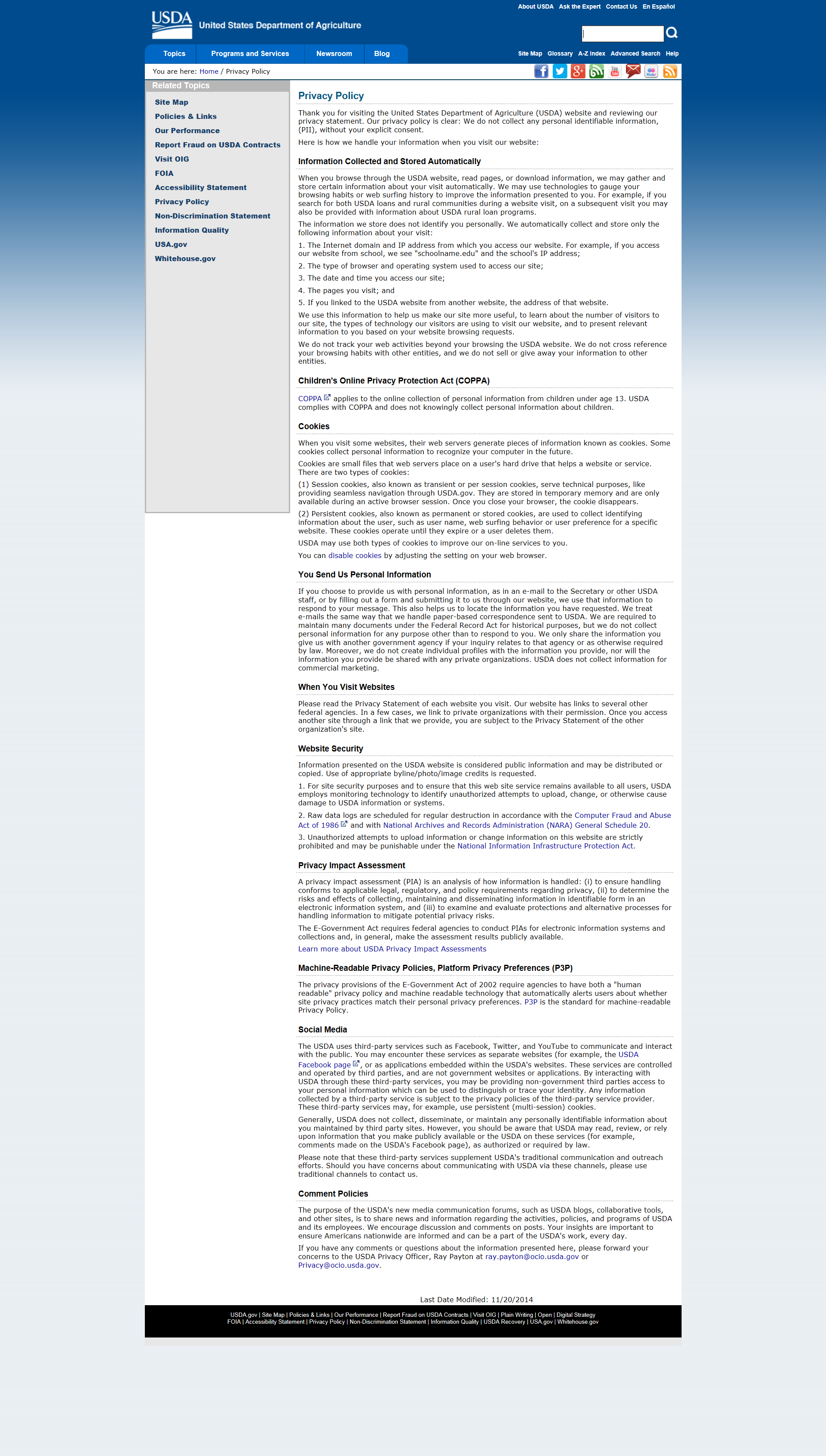 